Dexter 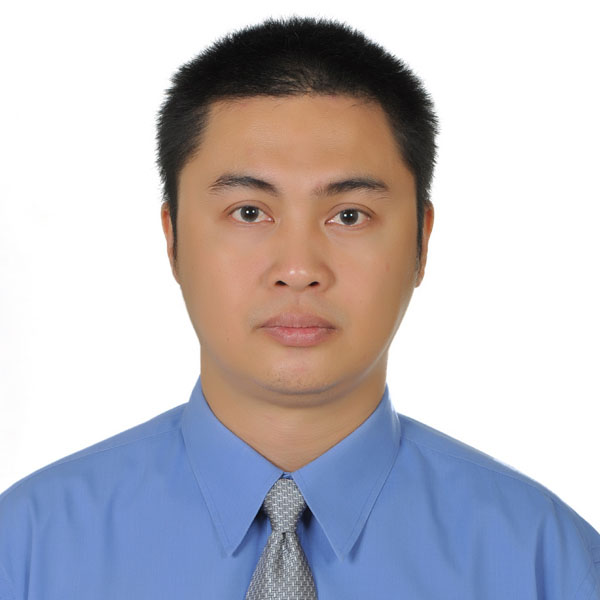 DubaiC/o 971502360357, dexter.208636@2freemail.com  CAREER OBJECTIVEI would like to take on an IT Service Desk/Helpdesk role or any position that would best suit my qualifications where my IT knowledge and Customer Service experience can be utilized to provide business solutions and contribute to the achievement of the team.SUMMARY OF EXPERIENCEHas experience in installation, monitoring and maintenance of PCs. Has experience in LAN troubleshooting and network cabling.Knowledgeable with Remedy action request system.Has experience working in a Contact CenterHas experience working with external and internal clients.WORK EXPERIENCECrawford & Company Broadspire						Crawford and Company Broadspire is the world's largest independent provider of claims management solutions to the insurance companies and self-insured entities.ICT Security Access Administration Analyst					July 25, 2016 - PresentPerform user account management, including account creation, password resets, access provisioning and disabling user accounts when requested.Process access requests submitted through ticketing system and/or email according to standard desktop procedures and service level commitments.Document all actions and solutions according to standard desktop procedures.Provide telephone and/or email support related to access requests.Ensure user satisfaction, including taking ownership of open tickets and ensuring issues are fully resolved or re-assigned to next level for assistance.Help troubleshoot and resolve access-related issues.Keep coworkers and others informed of status of tickets.Escalate or assign issues to the relevant team as necessary.Prepare and distribute reports.Update knowledge base information.Ensure line management are immediately made aware of high priority or high impact issues.Manage, meet and maintain service levels and ensure all tickets are dealt with in accordance with the SLA and internal KPIs.Uphold the Crawford Code of Business Conduct at all times.Merlin Information Systems							Merlin is an expert in the delivery of high quality, personalized IT and Customer Support Solutions to the blue chip companies around the world.IT Service Desk Agent							           Nov 3, 2014 - June 2017To provide 1st line technical support; answering support queries via phone and emailTo maintain a high degree of customer service for all support queries and adhere to all service management principlesTo take ownership of user problems and be proactive when dealing with user issuesTo log all calls in the ticket logging systemRespond to enquiries from clients and help them resolve their hardware or software problemsContinuously monitor incoming customer contacts including those made by any of the media available to Merlin's customersContinuously monitor outstanding calls and ensure that provision is made in case of your absenceSupport users in the use of computer equipment by providing necessary training and adviceTo allocate more complex calls to the relevant IT Support team memberEnsure that all customer contacts are handled in a timely and effective manner and within the Service Level Agreements laid down by Merlin and Merlin's customersIdentify any service related issues and escalate to the Team LeaderHarte-Hanks Philippines							Taguig, PhilippinesTechnical Support Representative – Motorola				   May 19, 2014 – Oct 29, 2014Is the first point for chat support for Motorola customersAssist customers in troubleshooting Motorola cellphones / Bluetooth device issuesResolving customer issues with Android OSEscalate/Transfer calls to other Line of Business when necessaryCoffey International Limited							Coffey is a specialist professional services consultancy with expertise in geosciences, international development and project management.IT Support Analyst						      January 3, 2012 – August 30, 2013Reported to the IT ManagerIs the first point for support calls for Coffey staff globally, received via phone / email / helpdesk ticketsProvision of support to remote and office based staff. Maintenance of documentation relating to requests for support, cause of issue, FAQs and the research conducted to close ticketsProvision of support for telephony and mobile communication devices / technologiesManage anti-spyware, anti-virus, anti-SPAM initiatives on all workstationsManage user accounts (create, rename, disable, delete, grant/revoke rights) Maintain software, PC asset and lease records / manage hardware end of lease processingPhysical installation of all hardware and related equipment at both onsite and offsite premisesSupport all Network attached devices such as printers & scanners Co-ordinate hardware repair and replacement with suppliers and other vendorsManage the procurement of IT equipmentAssist with the planning and implementation of new IT systems as directed Avon Cosmetics, Inc.								 is an American international manufacturer and distributor of beauty, household and personal care products.Global Infrastructure Analyst					September 2006 – December 2011Reported to the Global  ManagerMonitors the production networks and provides technical support.Coordinate resolution for production Infrastructure and Systems issues that are either discovered internally or escalated into the IT . The technician will perform the initial research on these issues, to open, close, update and reassign helpdesk tickets.Perform proper escalation of tickets/issues when necessary to the Manager, Level 3 or otherwise as required.Communicate directly with customers as required to provide status/notification of service outages.Utilize existing Methods and Procedures to troubleshoot and resolve alarms.Utilize internal web tools as part of troubleshooting techniques. (Knowledge Database, NETVIZ diagrams, Contact and Circuit Database.Perform various procedures and/or maintenance within the production environment.Troubleshoot all issues, access proper documentation, and report, escalate, and track issues with external provider and/or customer.Produce and distribute shift reports. Complete pre-determined jobs during assigned shifts (shift checklist).Ensure thorough turnover reports are communicated to relieving personnel ().Reports to IT Manager – Global  ()SQL*Wizard, Inc.								SQL*Wizard, Inc. is an IT consulting company.Associate Technical Specialist				          September 2001 – August 2006Reported to the IT Manager ()Provide technical support services to internal staff:Setup the PCs used by staff and studentsInstall/upgrade Oracle/Microsoft softwarePerform general hardware maintenanceInstallation, monitoring and maintenance of Domain Controllers (Active Directory), ISA Server and other production serversMonitoring and maintenance of Oracle Collaboration Suite (OCS) Email ServerEnsure high availability of IT related resources required by the staff and education LOBProvide security and protection from viruses for , database and PCs used by internal staffClient:   Accenture (December 15, 2005 – February 28, 2006)Provide technical support for Accenture client (Celanese Corporation) in monitoring and maintenance of Exchange Server 2003Troubleshooting of Outlook 2003GamboaLagmanSarte Consulting, Inc. (GLS Consulting)			GLS Consulting is an IT company.Technical Consultant								April 1999 – July 2001Reported to the IT ManagerMonitors and evaluates overall system to ensure optimum performance and make recommendations as neededResponsible for hardware inventory, monitoring and troubleshooting as well as the configuration, setup and deployment of computer unitsProvide direct assistance, information and technical resources to end-usersApplications Programmer						         August 1998 – April 1999Assist in Y2K for AS/400 Projects e.g. installation/evaluation of Y2K related objects for EATNA Life Insurance, Philippine Maritime Institute and MaxicareCertificationCOMPTIA A+ CertifiedMicrosoft Certified Professional – Windows 2000 ServerTrainingEDUCATION	 of the 						1990 - 1994Bachelor of Computer Data Processing ManagementTECHNICAL SKILLSManage user accounts in Active DirectoryLAN troubleshootingMicrosoft Exchange serverMicrosoft Office - Word, PowerPoint, Excel & AccessKnowledgeable in Photoshop editingPERSONAL INFORMATIONFluent in English & FilipinoSelf-driven, team-oriented, hard working.Owns a small business making souvenir items e.g. t-shirts, mugs, button pins, puzzles, mouse padsOctober 2017Comptia A+Oct 2013-Jan 2014PayPal Trainee – ePerformax BPO and June 2011Personal Effectiveness TrainingApril 2010Information Technology Infrastructure Library - ITIL v3 FoundationNovember 20052400 Implementing and Managing Microsoft Exchange Server 2003September 20042159 Deploying and Managing MS ISA Server 2000July 20031572 Implementing & Managing Microsoft Exchange 2000February 20032154 Implementing & Administering MS Win2K Directory ServicesNovember 20022153 Implementing a MS Win2K Network InfrastructureNovember 20022152 Implementing MS Win2K Professional & ServerOctober 20022151 MS Win2K Network & Operating Systems Essentials